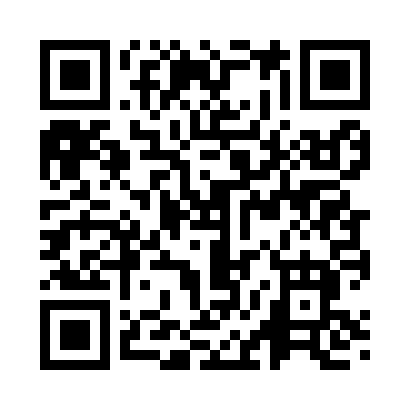 Prayer times for Diessner, Nevada, USAMon 1 Jul 2024 - Wed 31 Jul 2024High Latitude Method: Angle Based RulePrayer Calculation Method: Islamic Society of North AmericaAsar Calculation Method: ShafiPrayer times provided by https://www.salahtimes.comDateDayFajrSunriseDhuhrAsrMaghribIsha1Mon3:465:281:035:068:3810:202Tue3:475:291:035:068:3810:203Wed3:475:301:045:068:3810:204Thu3:485:301:045:068:3710:195Fri3:495:311:045:068:3710:186Sat3:505:311:045:068:3710:187Sun3:515:321:045:068:3610:178Mon3:525:331:045:068:3610:179Tue3:535:331:055:068:3610:1610Wed3:545:341:055:068:3510:1511Thu3:555:351:055:068:3510:1412Fri3:565:361:055:068:3410:1313Sat3:575:361:055:068:3410:1214Sun3:595:371:055:068:3310:1115Mon4:005:381:055:068:3210:1016Tue4:015:391:055:068:3210:0917Wed4:025:401:065:068:3110:0818Thu4:045:411:065:058:3010:0719Fri4:055:411:065:058:2910:0620Sat4:065:421:065:058:2910:0521Sun4:075:431:065:058:2810:0322Mon4:095:441:065:058:2710:0223Tue4:105:451:065:058:2610:0124Wed4:115:461:065:048:259:5925Thu4:135:471:065:048:249:5826Fri4:145:481:065:048:239:5727Sat4:165:491:065:038:229:5528Sun4:175:501:065:038:219:5429Mon4:185:511:065:038:209:5230Tue4:205:521:065:028:199:5131Wed4:215:531:065:028:189:49